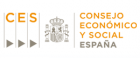 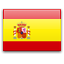 EspagneDate d'entrée: June 27, 2002Membre de l'AICESISMembre de l'ILOConseil Économique et SocialEstablishment
  Date of creation June 17, 1991
  Year operational  1993
  Nature of the texts that create the ESC (Constitution, law, decree, etc.) Law 21/1991, of 17th June, on the Founding of the Economic and Social Council. It is envisaged in the Constitution of 1978 (article 131.2). 
Composition
  Number of members of the ESC 61 members
  Membership structure
President
Trade Union Organizations: 20 members (Group 1)
Employers Organizations: 20 members (Group 2) 
20 members as follows (Group 3):
Agricultural professional organisations: 3
Maritime-fisheries sector: 3
Consumers and users: 4
Cooperative associations from the sector of social economy: 4
Experts in the social, economic and labour fields: 6
  Duration of the term 4 years renewable
  Process of designating the members. The Council members are designated or proposed by the entities and associations of the different Groups and appointed by the Government at the proposal of the Minister of Labour. 
Mission and attributions
-  Issue mandatory opinions on draft  bills of laws, draft legislative royal decrees regulating socioeconomic and labour policy, and draft royal decrees considered by the Government to be of particular significance in this field. 
-  Studies and analyses issues of concern to our society on its  own initiative. Its annual socioeconomic and labour report has become an essential point of reference for understanding Spain’s development and socioeconomic situation.
Administrative organization of the ESC.
The President is elected for 4 years renewable by the Government, upon proposal of the Minister of Labour and Immigration and the Minister of Economy and Finance, after consulting the different Groups of the Council. The nomination must get then a qualified majority of the voting of the members of the Plenary Assembly the Council to be effective. There are  2  Vice Presidents  elected by the Plenary Assembly upon proposal of the members from Group 1 and Group 2 and from those Groups.
74 employees make part of the General Secretariat
Functioning of the ESC.
The Council must deliver its Opinion on Draft Bills and Draft Royal Legislative Decrees concerning socioeconomic and Labour matters (except the Draft General Government Budget Bill) as well as on any Draft Royal Decrees containing particularly important provisions on such matters, but its Opinion are not binding. The Council is also required to deliver Opinions concerning any affairs on which it may be consulted by the National Government or any members of the Government; as well as to draw up, reviews or reports on economic and social matters at the request of Government or at its own initiative.
The Council is required to draw up and submit to the Government each year a Report containing the Council´s considerations on the country´s socioeconomic and  labour situation.
List of Working Committees:
-Economy and Tax Regulations
-European Single Market, Regional Development and Development Co-operation 
-Industrial Relations, Employment and Social Security
-Health Care, Consumer and Social Affairs, Education and Culture 
-Agriculture and Fisheries 
-Sectorial Policies and Environment
-Working Committee responsible for drawing the Annual Report on the socio-economic and labour situation of Spain
Ad hoc Working Committees:
Ad hoc Working Commission for the socioeconomic situation of Spanish Women
Achievements of the ESC
  Main publications/studies
LATEST OPINIONS:
Opinion 06/2013 on the Draft Bill on support for entrepreneurs and business internationalisation    
Opinion 04/2013 on the Draft Order establishing new sets of medicinal products and their reference prices, and revising the reference prices set for previously established sets
Opinion 05/2013 on the draft bill to guarantee market unity   
Opinion 01/2013 on the Draft Bill on Legal Aid
Opinion 02/2013 on the Draft Bill transposing to Spanish Law Directives 2010/84/EU of the European Parliament and Council of 15 December 2010 on Pharmacovigilance and 2011/62/EU of the European Parliament and Council of 8 June 2011 on the prevention of the entry into the legal supply chain of falsified medicinal products, and amending Law 29/2006 of 26 July on guarantees and rational use of medical and health products
Opinion 03/2013 on the Draft Bill for a General Telecommunications Law LATEST REPORTS:
REPORT 01/2013 on common fisheries policy reform
REPORT 03/2013 on income distribution in Spain: inequality, structural changes and cycles
REPORT 02/2013 on Spain’s Partnership Contract in the context of cohesion policy for 2014-2020   
Report 03/2012 on new economic governance in the European Union and growth
REPORT 02/2012 on the internationalization of Spanish companies as a factor of competitiveness
REPORT 1/2012 on regional development, competitiveness and social cohesion. The environment
REPORT 01/2010 on decentralisation, competitiveness and social cohesion in the health system
REPORT 02/2009 the challenge of the internal European market
REPORT 01/2009 education system and human capital
  Best practices. Conferences, research awards, international cooperation.
TRESMED European project, to foster Economic and Social Councils in the Euromed region
EUROSOCIAL II European project, to foster Economic and Social Councils in Latin America. 
Affiliations AICESISNote on Social Dialogue (November 2015) (30.34 Kb) TéléchargerContacts(34-91) 429-00-18 / 429-06-96/ 429-23-34+34 91 429 51 73beatriz.martin@ces.es / pilar.lopez@ces.es / margarita.bravo@ces.eswww.ces.esCalle Huertas n°73 – 28014 MADRID (ESPAÑA)